«Et menneskesyn som dreper» – retorisk analyse 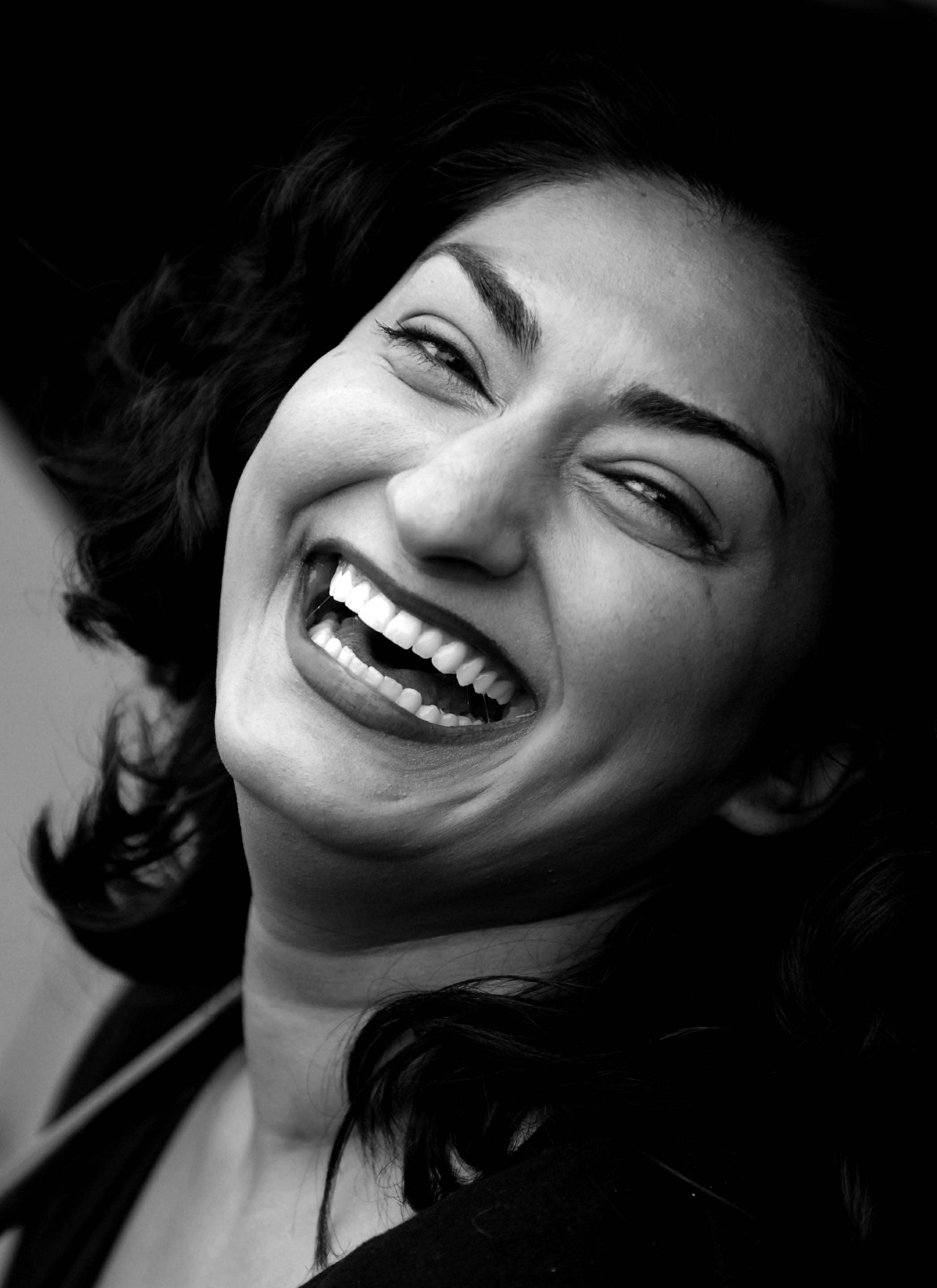 Teksten står på s. 381 i Signatur 3 tekstsamling.        © Peter Knopp/Aftonbladet/All Over PressSjå Signatur 3 studiebok frå s. 32 og utover for tips. Her får du litt starthjelp.______________________________________________________________________________________________________InnleiingPresenterer teksten og temaet som Shabana Rehman tek opp. Kommenterer kort i kva samanheng teksten blei skriven. ______________________________________________________________________________________________________HovudsynFormuler hovudsynet i teksten (med eigne ord). Bruk maks tre linjer.______________________________________________________________________________________________________Kairos – han retoriske situasjonenForklar i kva samanheng teksten blei skriven og kvifor du tror han blei publisert på det tidspunktet han blei.______________________________________________________________________________________________________LogosappellFinn døme i teksten på logisk argumentasjon eller presentasjon av fakta. Forklar kva Rehman oppnår med å bruke argumentasjon som appellerer til fornufta.______________________________________________________________________________________________________PatosappellFinn verkemiddel i teksten som appellerer til kjenslene våre (stikkord: overdrivingar, generalisering). Forklar kva funksjon dei har for å få fram hovudsynet i teksten.______________________________________________________________________________________________________EtosappellGjer ei vurdering av hvordan Shabana Rehman fremstår som skribent i teksten. Har du tillit til henne? Peik i tilfelle på kva det er som heilt konkret er med på å styrke etos.______________________________________________________________________________________________________DrøftingDrøft og vurder eit par av synspunkta som kjem fram i teksten. Du må grunngi påstandane godt.______________________________________________________________________________________________________AvslutningEi eventuell oppsummering av analysen, eller eit godt sluttpoeng på drøftinga di. Sluttpoenget kan enten peike bakover mot noko av det du har sagt, eller framover mot ei eventuell løysing på eit problem.